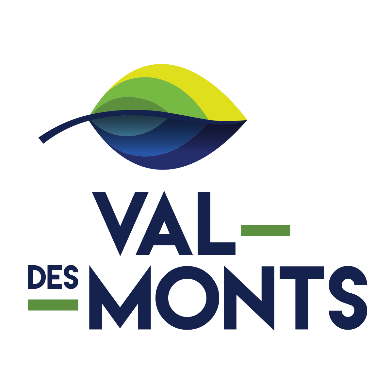 Municipalité de Val-des-Monts	Tél. :	819 457-94001, route du Carrefour	Téléc. :	819 457-4141Val-des-Monts (Québec)  J8N 4E9	www.val-des-monts.netOFFRE D’EMPLOI – Affichage externe Lieutenants à temps partiel Concours SI-2019-001La Municipalité de Val-des-Monts est présentement à la recherche de lieutenants à temps partiel.	LIEUX DE TRAVAIL :	Casernes C1 et C2	HORAIRE :	Sur appel	ENTRÉE EN FONCTION :	1er mars 2019	TRAITEMENT :	Selon les dispositions de la convention 	collective des Lieutenants de l’Association des 	Pompiers et Pompières de Val-des-MontsDESCRIPTION du poste :Sous la responsabilité du Chef de division - Opérations, la personne titulaire du poste de lieutenant s’acquitte des fonctions suivantes : Assiste ses supérieurs dans les stratégies opérationnelles.Dirige les activités des pompiers sous sa responsabilité, en caserne et sur le terrain. Combat, éteint et prévient les incendies.Sauvegarde les personnes et les biens.S’assure de l’exécution des tâches courantes relatives à l’entretien du matériel d’extinction et des biens du Service.S’assure de l’exécution des inspections préventives.S’assure de l’exécution du nettoyage et de l’entretien des casernes et ses dépendances.Voit à la formation et la sécurité des pompiers sous sa responsabilité en assistant aux périodes d’entraînement prévues dans le calendrier annuel de formation.Voit à la gestion des ressources humaines et matérielles des casernes.  Accomplit toute autre tâche connexe reliée à sa fonction ou demandée par son supérieur.Afin d’accéder à un poste de lieutenant, le candidat doit :Être titulaire du certificat Officier 1 décerné par l’École nationale des pompiers du Québec.Être titulaire du certificat Pompier II avec les spécialisées suivantes : autosauvetage, désincarcération, matières dangereuses opérations, opérateur d’autopompe et sauvetage sur plan d’eau décerné par l’École nationale des pompiers du Québec ou autres organismes reconnus.Posséder un diplôme d’études professionnelles (DEP) en intervention en sécurité incendie serait un atout.Détenir un minimum de 5 années d’expérience dans un service de Sécurité incendie toujours actif.Être titulaire d’une certification RCR et premiers soins valide.Être titulaire d’un permis de conduire valide – Classe 4A – Québec (attestation de la SAAQ exigée).Réussir les épreuves de qualifications en vigueur au Service.S’engager à suivre toute formation spécialisée requise pour son travail et approuvée par la Direction.COMPÉTENCES RECHERCHÉES :Autonomie.Rigueur.Bonne communication orale.Doit être bilingue.Doit être en mesure de rédiger des rapports clairs, concis et précis.DATE LIMITE :Les personnes intéressées à ce poste doivent faire parvenir leur demande d'emploi, accompagnée d’un court texte sur leurs motivations, avant le 1er février 2019, 23 h 59, aux coordonnées suivantes :Madame Mireille BrazeauDirectrice adjointe du service des Ressources humainesMunicipalité de Val-des-Monts1, route du CarrefourVal-des-Monts (Québec)  J8N 4E9Téléphone : 819 457-9400, poste 2324Télécopieur : 819 457-4141Courriel : mireillebrazeau@val-des-monts.netNOTE 1 :	Le candidat doit fournir, sous peine de rejet de sa candidature, les documents à l’appui des exigences prescrites.NOTE 2 :	Nous remercions tous ceux et celles qui soumettent leur candidature. Nous communiquerons uniquement avec les personnes convoquées à une entrevue. Si, après la fermeture du concours, la Municipalité de Val-des-Monts n’a pas reçu de candidature répondant aux critères recherchés, elle se réserve le droit de poursuivre sa recherche de candidats sans réouverture du concours.NOTE 3 :	Le masculin et le singulier sont utilisés dans le présent avis sans discrimination et incluent le féminin et le pluriel afin d’éviter un texte trop lourd.